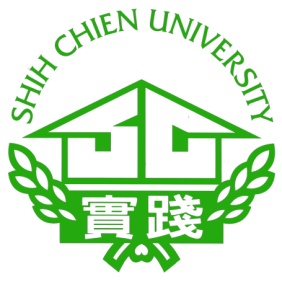 實踐大學財務金融學系112學年度進修學士班甄審入學審查資料壹、證照檢定或其他有利於審查資料一、證照或檢定 (本表請以電腦繕打，證明影本請依序附於後面 貳、佐證資料)※本表若不敷使用請自行依本表格式增加。※本人保證以下所填資料均屬實，經查證不實者，取消入學資格。二、其他有助於申請之資料 (本表請以電腦繕打，證明影本請依序附於後面參、佐證資料)※請依時間順序由近而遠填寫。請條列說明：貳、佐證資料※本人保證以下所附資料均屬實，經查證不實者，取消入學資格。考  生  姓  名准 考 證 號 碼就讀高中(校、科)申 請 人 地 址聯  絡  電  話項次證照/檢定類別證照/檢定名稱取得證照/檢定時間主辦單位證照1證照2證照3證照4證照5證照6證照7證照8